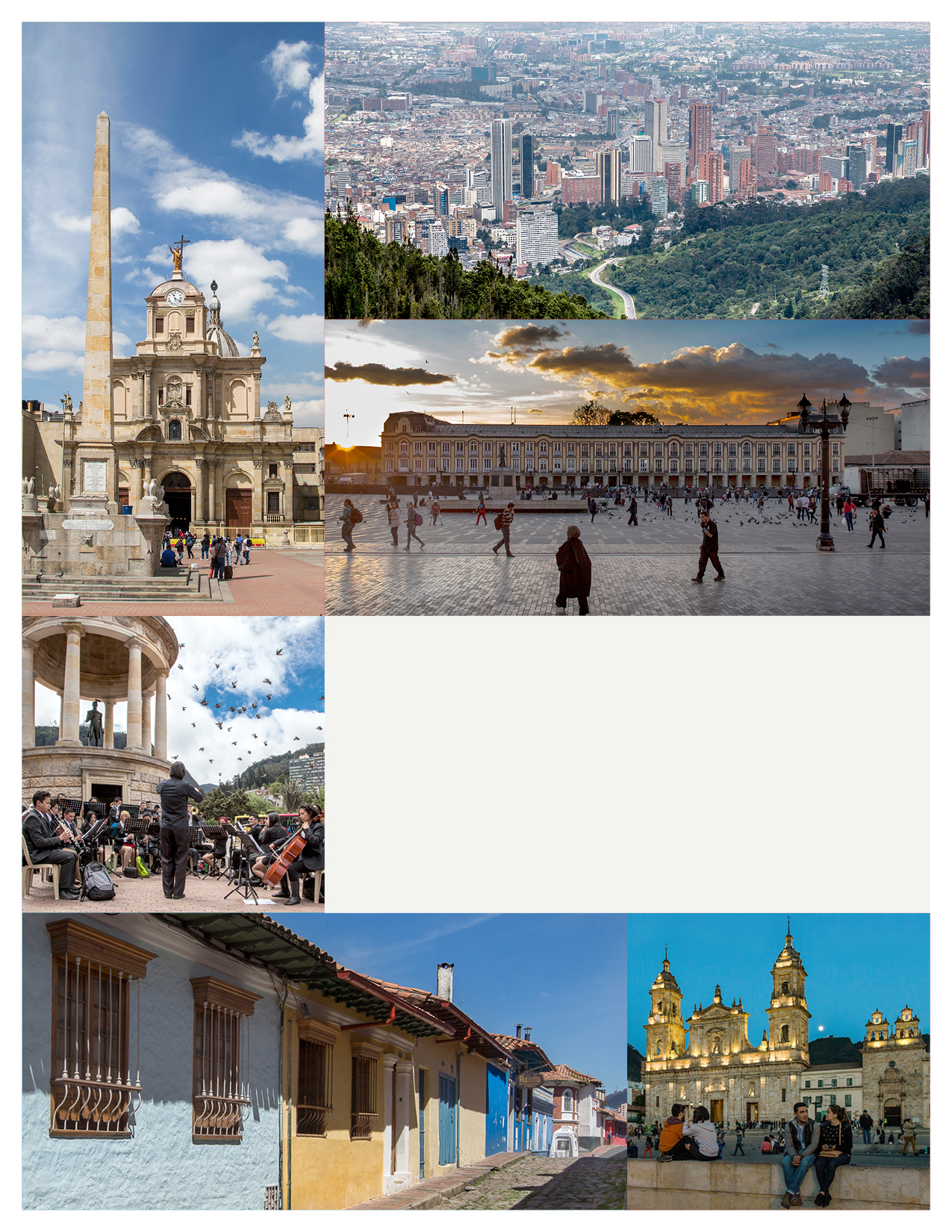 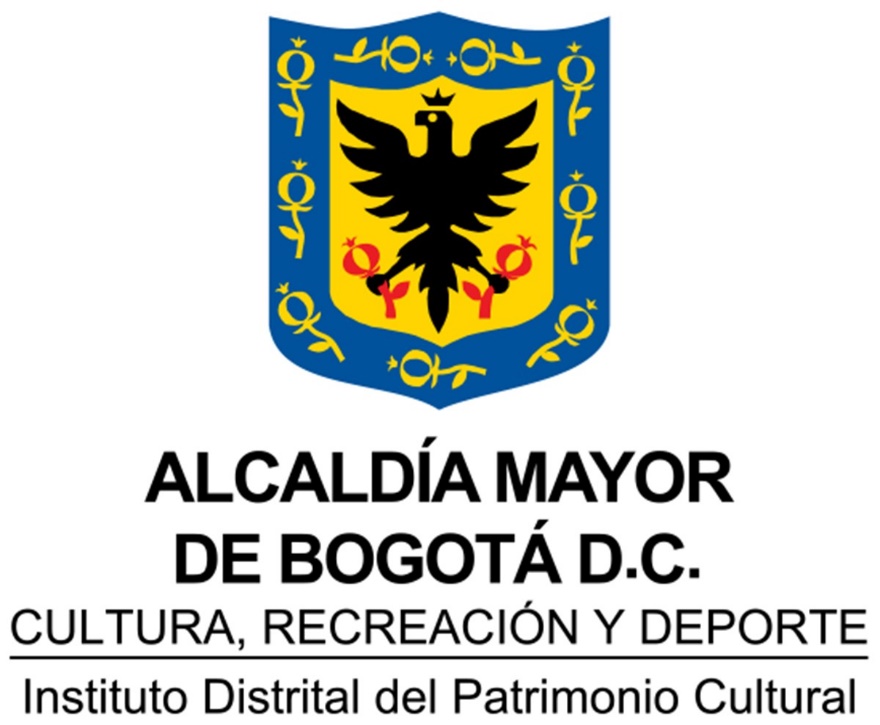 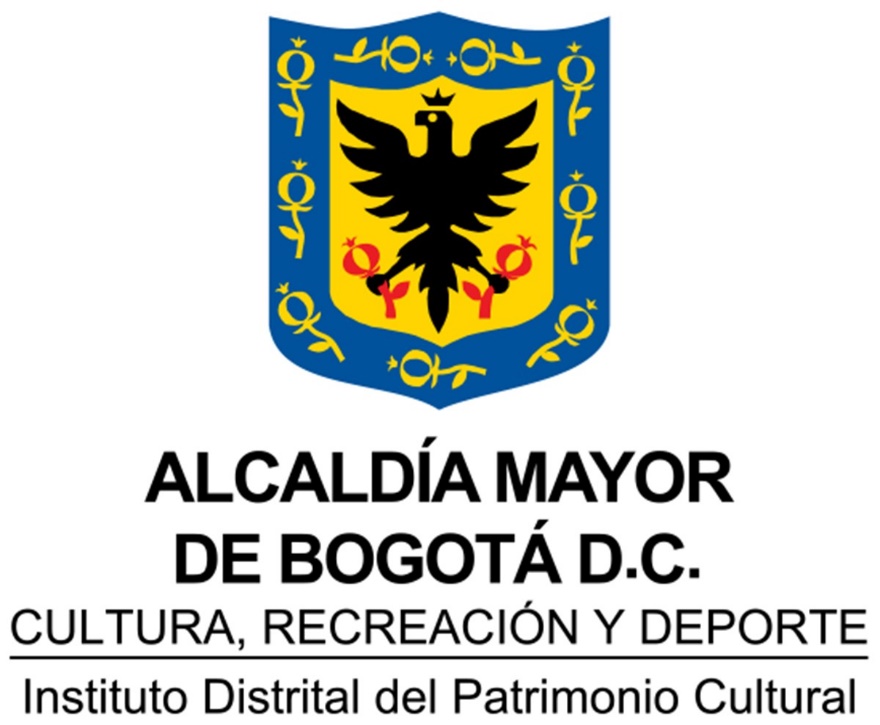 OBJETIVO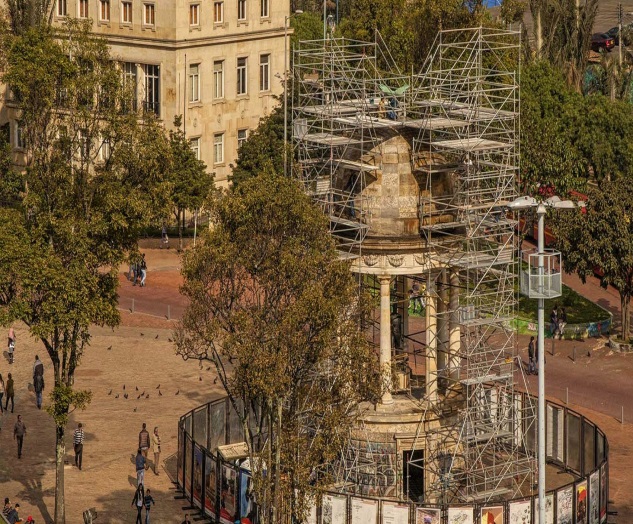 Brindar al Instituto una herramienta con enfoque sistemático que proporcione las pautas necesarias para desarrollar y fortalecer una adecuada gestión de los riesgos de seguridad de la información, a través de métodos que faciliten la determinación del contexto estratégico, la identificación de riesgo y oportunidades, el análisis, la valoración y expedición de políticas así como el seguimiento y monitoreo permanente enfocado a su cumplimiento y mejoramiento continuo.    OBJETIVOS ESPECÍFICOSBrindar lineamientos y principios que propendan por la unificación de criterios para la administración de los riesgos de seguridad de la información.Fortalecer el sistema de gestión de riesgos de la Entidad incorporando controles y medidas de seguridad de la información que estén acordes al entorno operativo de la Entidad.Proteger el valor de los activos de información mediante el control de implementación de acciones de mitigación frente al riesgo y potencializar las oportunidades asociadasGenerar una cultura y apropiación de trabajo enfocada a la identificación de los riesgos de seguridad de la información, y su mitigación.Reducir toda posibilidad de que una brecha o evento produzca determinado impacto bien en la información o cualquier otro activo de información asociado, a través de la gestión adecuada de los riesgos de la seguridad de la información.Lograr y mantener a través de la implementación de medidas de control el nivel de probabilidad e impacto residual de los riesgos al nivel aceptable por parte de la Alta Gerencia.  ALCANCELa gestión de riesgos de seguridad de la información y su tratamiento, busca ser aplicada en los procesos que involucren TI, desde el Proceso de Apoyo de Gestión de Sistemas de información y Tecnología, a cualquier sistema de información o aspecto particular de control de la Entidad, a través de los principios básicos y metodológicos para la administración de los riesgos de seguridad de la información, así como las técnicas, actividades y formularios que permitan y faciliten el desarrollo de las etapas de reconocimiento del contexto, identificación de los riesgos de seguridad de la información, análisis y evaluación, opciones de tratamiento o manejo del riesgo según la zona de riesgo; incluye además pautas y recomendaciones para su seguimiento, monitoreo y evaluación.DEFINICIONESNORMATIVIDADDecreto 1078 de 2015. Por medio del cual se expide el Decreto Único Reglamentario del Sector de Tecnologías de la Información y las Comunicaciones.NTC / ISO 27001:2013. Tecnología de la información. Técnicas de seguridad. Sistemas de gestión de la seguridad de la información (SGSI).NTC/ISO 31000:2009. Gestión del Riesgo. Principios y directrices.CONTENIDOLa técnica de análisis de riesgo para activos de información nos permite desde un punto de vista orientado al negocio y sistémico en su naturaleza, comprender claramente los riesgos sobre los activos de información a los que puede estar expuesto el IDPC. Es recomendable contar con técnicas tradicionales para identificar los riesgos específicos asociados a los activos y complementar este proceso en la medida de lo posible con la identificación de puntos críticos de fallas, análisis de disponibilidad, análisis de vulnerabilidad, análisis de confiabilidad y árboles de falla. El plan propuesto en este documento comprende, como se detallará más adelante, las siguientes actividades principales: establecimiento del contexto, identificación riesgos, estimación de riesgos, evaluación de riesgos, tratamiento de riesgo y aceptación del riesgo.A continuación, se presenta las actividades generales para la identificación del plan.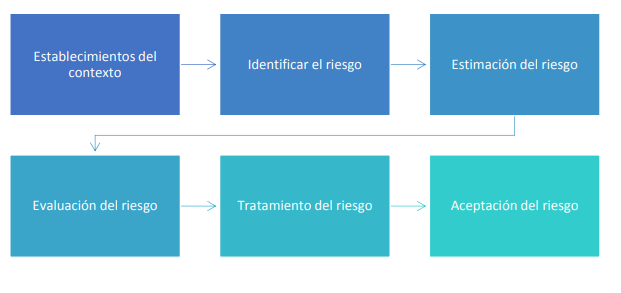 5.1 ESTABLECIMIENTO DEL CONTEXTO DE RIESGOS DE SEGURIDAD DE LA INFORMACIÓNEl contexto de gestión de riesgos de seguridad de la información define los criterios básicos que serán necesarios para enfocar el ejercicio por parte del IDPC y obtener los resultados esperados, basándose en, la identificación de las fuentes que pueden dar origen a los riesgos y oportunidades en los procesos, en el análisis de las debilidades y amenazas asociadas, en la valoración de los riesgos en términos de sus consecuencias para la Entidad y en la probabilidad de su ocurrencia, al igual que en la construcción de acciones de mitigación en beneficio de lograr y mantener niveles de riesgos aceptables para la Entidad.Criterios de evaluación del riesgo de seguridad de la informaciónLa evaluación de los riesgos de seguridad de la información se enfocará en:El valor estratégico del proceso de información en la IDPC.La criticidad de los activos de información involucrados.Los requisitos legales y reglamentarios, así como las obligaciones contractuales.La importancia de la disponibilidad, integridad y confidencialidad para las operaciones del IDPCLas expectativas y percepciones de las partes interesadas y las consecuencias negativas para el buen nombre y reputación del IDPC.  Criterios de ImpactoLos criterios de impacto se especificarán en términos del grado, daño o de los costos para el IDPC, causados por un evento de seguridad de la información, considerando aspectos tales como:Nivel de clasificación de los activos de información impactadosBrechas en la seguridad de la información (pérdida de la confidencialidad, integridad y disponibilidad)Operaciones deterioradas (afectación a partes internas o terceras partes)Pérdida del negocio y del valor financieroAlteración de planes o fechas límitesIncumplimiento de los requisitos legales, reglamentarios o contractualesCriterios de AceptaciónLos criterios de aceptación dependen con frecuencia de las políticas, metas y objetivos del IDPC, por lo tanto, las escalas de aceptación de riesgos de seguridad de información se pueden consultar en el Manual de Gestión de riesgos que se encuentra en el proceso de Fortalecimiento del SIG  VALORACIÓN DE LOS RIESOS DE SEGURIDAD DE LA INFORMACIÓN: Previo a la valoración de riesgos de seguridad de la información se determina la relevancia de identificar un inventario de activos de información de los procesos, el cual será la base del enfoque de la valoración de los riesgos de seguridad de la información. se deberán identificar, describir cuantitativamente o cualitativamente y priorizarse frente a los criterios de evaluación del riesgo y los objetivos relevantes para el IDPC, esta fase consta de las siguientes etapas: La valoración del Riesgo de seguridad de la información consta de las siguientes actividades: Análisis del riesgo Identificación de los riesgos Estimación del riesgoEvaluación del riesgoIdentificación del riesgoPara la evaluación de riesgos de seguridad de la información en primer lugar se deberán identificar los activos de información por proceso en evaluación.Los activos de información se clasifican en dos tipos:Primarios:Procesos o subprocesos y actividades del Negocio: procesos cuya pérdida o degradación hacen imposible llevar a cabo la misión de la organización; procesos que contienen procesos secretos o que implican tecnología propietaria; procesos que, si se modifican, pueden afectar de manera muy significativa el cumplimiento de la misión de la entidad; procesos que son necesarios para el cumplimiento de los requisitos contractuales, legales o reglamentarios.Información: información vital para la ejecución de la misión de la entidad; información personal que se puede definir específicamente en el sentido de las leyes relacionadas con la privacidad; información estratégica que se requiere para alcanzar los objetivos determinados por las orientaciones estratégicas; información del alto costo cuya recolección, almacenamiento, procesamiento y transmisión exigen un largo periodo de tiempo y/o implican un alto costo de adquisición, etc.Actividades y procesos de negocio: que tienen que ver con propiedad intelectual, los que si se degradan hacen imposible la ejecución de las tareas de la entidad, los necesarios para el cumplimiento legal o contractual, etc.De SoporteHardware: Consta de todos los elementos físicos que dan soporte a los procesos (PC, portátiles, servidores, impresoras, discos, documentos en papel, etc.).Software: Consiste en todos los programas que contribuyen al funcionamiento de un conjunto de procesamiento de datos (sistemas operativos, paquetes de software o estándar, aplicaciones, mantenimiento o administración, etc.) Redes: Consiste en todos los dispositivos de telecomunicaciones utilizados para interconectar varios computadores remotos físicamente o los elementos de un sistema de información (conmutadores, cableado, puntos de acceso, etc.)Personal: Consiste en todos los grupos de personas involucradas en el sistema de información (usuarios, desarrolladores, responsables, etc.)Sitio: Comprende todos los lugares en los cuales se pueden aplicar los medios de seguridad de la organización (Edificios, salas, y sus servicios, etc.)Estructura organizativa: responsables, áreas, contratistas, etc.Después de tener una relación con todos los activos se han de conocer las amenazas que pueden causar daños en la información, los procesos y los soportes. La identificación de las amenazas y la valoración de los daños que pueden producir se puede obtener preguntando a los propietarios de los activos, usuarios, expertos, etc.Posterior a la identificación del listado de activos, sus amenazas y las medidas que ya se han tomado, a continuación, se revisarán las vulnerabilidades que podrían aprovechar las amenazas y causar daños a los activos de información del IDPC. Existen distintos métodos para analizar amenazas, por ejemplo:Entrevistas con líderes de procesos y usuariosInspección físicaUso de las herramientas para el escaneo automatizadoPara cada una de las amenazas analizaremos las vulnerabilidades (debilidades) que podrían ser explotadas.Finalmente se identificarán las consecuencias, es decir, cómo estas amenazas y vulnerabilidades podrían afectar la confidencialidad, integridad y disponibilidad de los activos de información.Estimación del riesgoLa estimación del riesgo busca establecer la probabilidad de ocurrencia de los riesgos y el impacto de sus consecuencias, clasificándolos y evaluándose con el fin de obtener información para establecer el nivel de riesgo, su priorización y estrategia de tratamiento de estos. El objetivo de esta etapa es el de establecer una valoración y priorización de los riesgos. Para adelantar la estimación del riesgo se deben considerar los siguientes aspectos:Probabilidad: La posibilidad de ocurrencia del riesgo, representa el número de veces que el riesgo se ha presentado en un determinado tiempo o pudiese presentarse.Impacto: Hace referencia a las consecuencias que puede ocasionar al IDPC la materialización del riesgo; se refiere a la magnitud de sus efectos.Se sugiere realizar este análisis con todas o las personas que más conozcan del proceso, y que por sus conocimientos o experiencia puedan determinar el impacto y la probabilidad del riesgo de acuerdo con los rangos señalados en las tablas que se muestran más adelante.Como criterios para la estimación del riesgo desde el enfoque de impacto y consecuencias se podrán tener en cuenta: pérdidas financieras, costes de reparación o sustitución, interrupción del servicio, disminución del rendimiento, infracciones legales, pérdida de ventaja competitiva, daños personales, entre otros.Además de medir las posibles consecuencias se deberán analizar o estimar la probabilidad de ocurrencia de situaciones que generen impactos sobre los activos de información o la operación del negocio.Formulario para el registro de la estimación de los riesgos de seguridad de la información: Para realizar el análisis de riesgo de un proceso, se utilizará el “Formato Matriz de Riesgos” en el cual personas del equipo deberán calificar el impacto y la probabilidad de cada uno de los riesgos identificados de acuerdo con los niveles para la estimación de los riesgos.Determinación del riesgo inherente y residualEl análisis del riesgo es determinado por su probabilidad e impacto permite tener una primera evaluación del riesgo inherente (escenario sin controles) y ver el grado de exposición al riesgo que tiene la entidad. La exposición al riesgo es la ponderación de la probabilidad e impacto, y se puede ver en la matriz de riesgo, instrumento que muestra las zonas de riesgos y que facilita el análisis de los mismos. Permite analizar de manera global los riesgos que deben priorizarse según la zona en que quedan ubicados los mismos (zona de riesgo bajo, moderado, alto o extremo) de prioridades para la decisión del tratamiento e implementación de planes de acción. Lo anterior según lo definido en el Manual de Gestión de Riesgos y procedimiento de Gestión de riesgos que ha adoptado el IDPC.Evaluación de los riesgosUna vez se valoran los impactos, la probabilidad y las consecuencias de los escenarios de incidentes sobre los activos de información, se obtendrán los niveles de riesgo, para los cuales se deberán comparar frente a los criterios básicos del contexto, para una adecuada y pertinente toma de decisiones basada en riesgos de seguridad de la información y en beneficio de reducir su impacto a la entidad.TRATAMIENTO DE LOS RIESGOS DE SEGURIDAD DE LA INFORMACIONComo resultado de la etapa de evaluación del riesgo tendremos una lista ordenada de riesgos o una matriz con la identificación de los niveles de riesgo de acuerdo con la zona de ubicación, por tanto, se deberá elegir la(s) estrategia(s) de tratamiento del riesgo en virtud de su valoración y de los criterios establecidos en el contexto de gestión de riesgos. De acuerdo con el nivel evaluación de los riesgos, se deberá seleccionar la opción de tratamiento adecuada por cada uno de los riesgos identificados; el costo/beneficio del tratamiento deberá ser un factor de decisión relevante para la decisión.El resultado de esta fase se concreta en un plan de acción de tratamiento de riesgos de seguridad y privacidad de la información, es decir, la selección y justificación de una o varias actividades para cada riesgo identificado, que permitan establecer la relación de riesgos residuales, es decir, aquellos que aún siguen existiendo a pesar de las medidas tomadas.Nota: Será conveniente que para la selección de los controles se consideren posibles restricciones o limitantes que impidan su elección tales como: restricciones de tiempo, financieras, técnicas, operativas, culturales, éticas, ambientales, legales, uso, de personal o las restricciones para la integración de controles nuevos y existentes.                                                                                            MONITOREO Y SEGUIMIENTO A LOS RIESGOS DE SEGURIDAD D ELA INFORMACIONPeriódicamente se revisará el valor de los activos, impactos, amenazas, vulnerabilidades y probabilidades en busca de posibles cambios, que exijan la valoración iterativa de los riesgos de seguridad de la información. Los riesgos son dinámicos como la misma Entidad por lo tanto podrá cambiar de forma o manera radical sin previo aviso. Por ello es necesaria una supervisión continua que detecte: Nuevos activos o modificaciones en el valor de los activosNuevas amenazasCambios o aparición de nuevas vulnerabilidades Aumento de las consecuencias o impactosIncidentes de seguridad de la informaciónCONTROL DE CAMBIOSCRÉDITOSTÉRMINODEFINICIÓNRiesgoes un escenario bajo el cual una amenaza puede explotar una vulnerabilidad generando un impacto negativo al negocio evitando cumplir con sus objetivos.Amenazaes un ente o escenario interno o externo que puede hacer uso de una vulnerabilidad para generar un perjuicio o impacto negativo en la institución (materializar el riesgo).Vulnerabilidades una falencia o debilidad que puede estar presente en la tecnología, las personas o en las políticas y procedimientos.Probabilidades la posibilidad de la amenaza aproveche la vulnerabilidad para materializar el riesgo.Impactoson las consecuencias que genera un riesgo una vez se materialice.Control o Medidaacciones o mecanismos definidos para prevenir o reducir el impacto de los eventos que ponen en riesgo, la adecuada ejecución de las actividades y tareas requeridas para el logro de objetivos de los procesos de una entidad.Administración del riesgoConjunto de elementos de control que al Interrelacionarse brindan a la entidad la capacidad para emprender las acciones necesarias que le permitan el manejo de los eventos que puedan afectar negativamente el logro de los objetivos institucionales y protegerla de los efectos ocasionados por su ocurrencia.ConsecuenciaResultado de un evento que afecta los objetivos.Evaluación de riesgosProceso de comparación de los resultados del análisis del riesgo con los criterios del riesgo, para determinar si el riesgo, su magnitud o ambos son aceptables o tolerables.MonitoreoMesa de trabajo anual, la cual tiene como finalidad, revisar, actualizar o redefinir los riesgos de seguridad de la información en cada uno de los procesos, partiendo del resultado de los seguimientos y/o hallazgos de los entes de con trol o las diferentes auditorías de los sistemas integrados de gestión.COSTO - BENEFICIOOPCION DE TRATAMIENTOEl nivel de riesgo está muy alejado del nivel de tolerancia, su costo y tiempo del tratamiento es muy superior a los beneficios.Evitar el riesgo, su propósito es no proceder con la actividad o la acción que da origen al riesgo (ejemplo, dejando de realizar una actividad, tomar otra alternativa, etc.)El costo del tratamiento por parte de terceros (internos o externos) es más beneficioso que el tratamiento directo.Transferir o compartir el riesgo, entregando la gestión del riesgo a un tercero (ejemplo, contratando un seguro o subcontratando el servicio).El costo y el tiempo del tratamiento es adecuado a los beneficios.Reducir o Mitigar el riesgo, seleccionando e implementando los controles o medidas adecuadas que logren que se reduzca la probabilidad o el impacto.La implementación de medidas de control adicionales no generará valor agregado para reducir niveles de ocurrencia o de impacto.Retener o aceptar el riesgo, no se tomará la decisión de implementar medidas de control adicionales.  Monitorizarlo para confirmar que no se incrementa.FechaVersiónNaturaleza del cambio28/01/20191Creación del Documentos28/01/20202Ajuste de formato y contenido ElaboróRevisóAprobóMary Rojas Contratista – Subdirección de Gestión Corporativa Cristian Velásquez - Profesionalcontratista Equipo SIG, Oficina Asesora de PlaneaciónMary Rojas Contratista – Subdirección de Gestión Corporativa Juan Fernando Acosta MirkowSubdirector de Gestión CorporativaAprobadoComité Institucional de Gestión y Desempeño del 28 de enero de 2020Comité Institucional de Gestión y Desempeño del 28 de enero de 2020